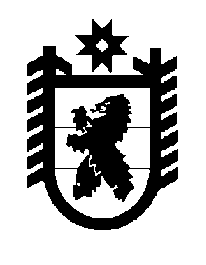 Российская Федерация Республика Карелия    ПРАВИТЕЛЬСТВО РЕСПУБЛИКИ КАРЕЛИЯПОСТАНОВЛЕНИЕот 30 января 2013 года № 27-Пг. Петрозаводск О внесении изменений в постановление Правительства Республики Карелия от 26 июля 2011 года № 188-ППравительство Республики Карелия п о с т а н о в л я е т:	Внести в региональную адресную программу «Проведение капитального ремонта многоквартирных домов, расположенных на территории Республики Карелия, на 2011-2012 годы», утвержденную постановлением Правительства Республики Карелия от 26 июля                      2011 года № 188-П «Об утверждении региональной адресной программы «Проведение капитального ремонта многоквартирных домов, расположенных на территории Республики Карелия, на 2011-2012 годы» (Собрание законодательства Республики Карелия, 2011, № 7, ст. 1092; 2012, № 1, ст. 80; № 6, ст. 1165; Карелия, 2012, 6 декабря), изменения согласно приложению.          ГлаваРеспублики Карелия                                                              А.П. ХудилайненПриложение к постановлению Правительства Республики Карелияот 30 января 2013 года № 27-ПИЗМЕНЕНИЯ, которые вносятся в региональную адресную программу «Проведение капитального ремонта многоквартирных домов, расположенных на территории Республики Карелия, на 2011-2012 годы»1. В паспорте Программы:	графу вторую строки «Объем и источники финансирования Программы» изложить в следующей редакции:	«- суммарный объем финансирования Программы на 2011-2012 годы составляет 71 629 056 рублей 75 копеек, из них:	средства Фонда содействия реформированию жилищно-коммунального хозяйства (далее – Фонд) – 50 829 070 рублей 00 копеек;	средства бюджета Республики Карелия – 7 772 372 рубля 00 копеек;	средства бюджетов муниципальных образований – 7 772 372 рубля 00 копеек;	средства собственников помещений – 5 255 242 рубля 75 копеек»;	в графе второй строки «Планируемые показатели выполнения Программы» цифры «29» заменить цифрами «28».2. Приложения № 1, 2, 3 к Программе изложить в следующей редакции: